ПДД. ДОРОЖНЫЕ ЗНАКИ. КАРТОТЕКА СТИХОВ - ЗАГАДОК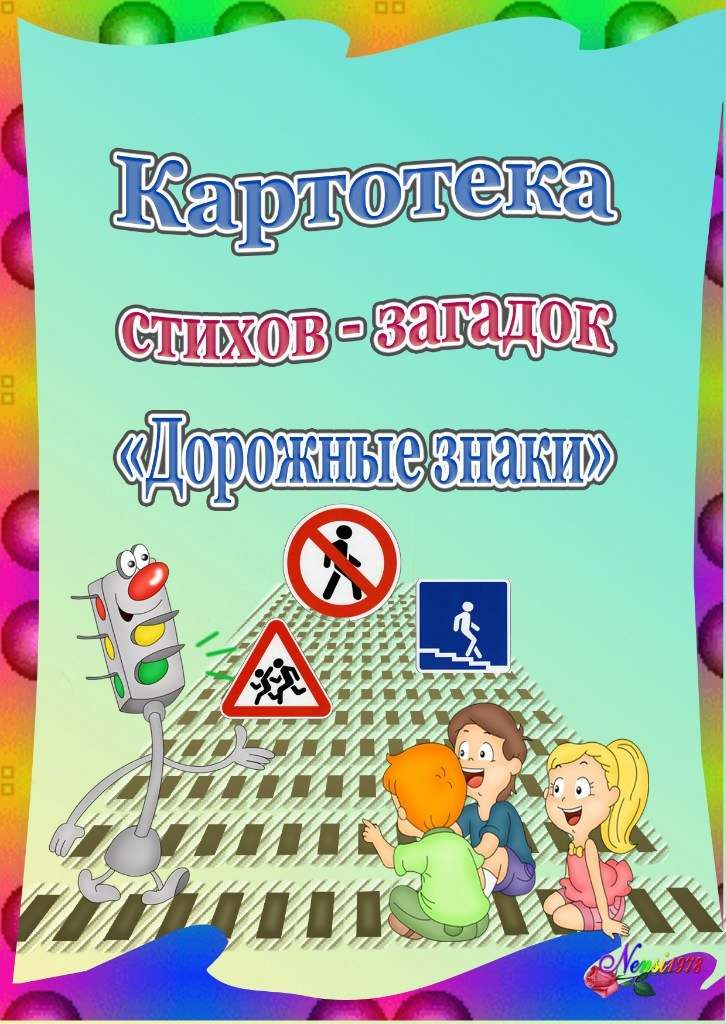 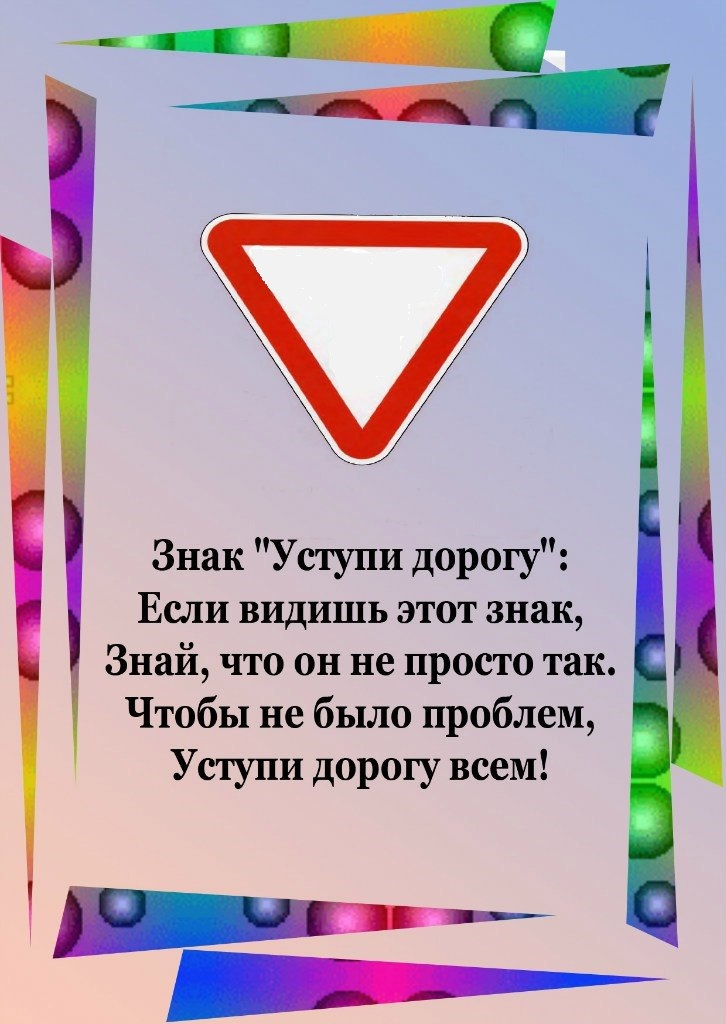 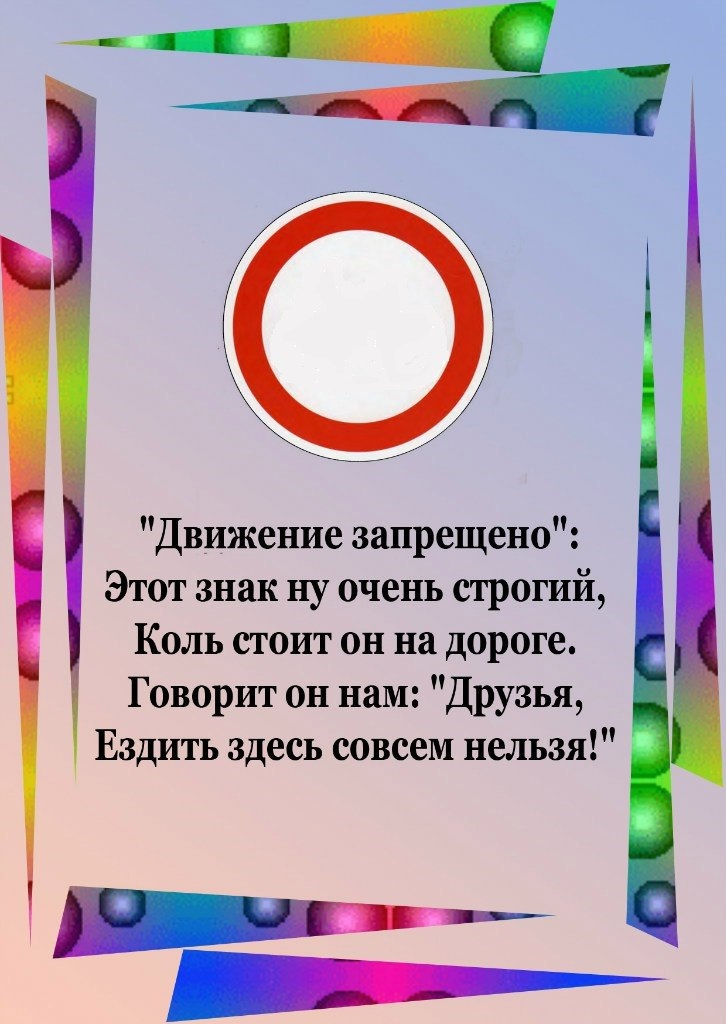 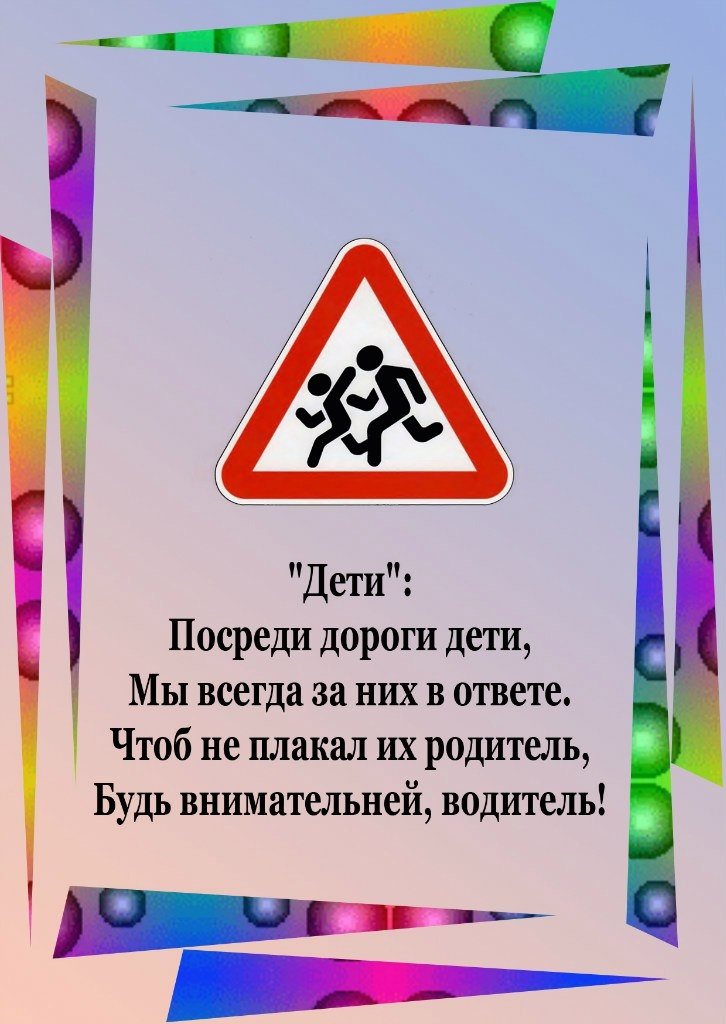 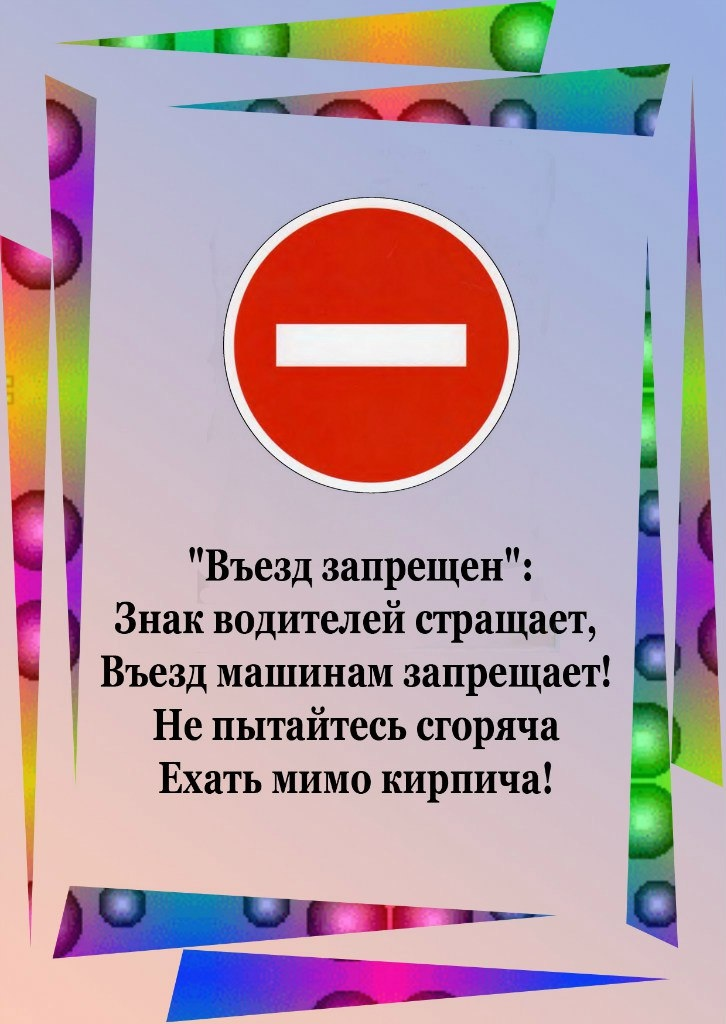 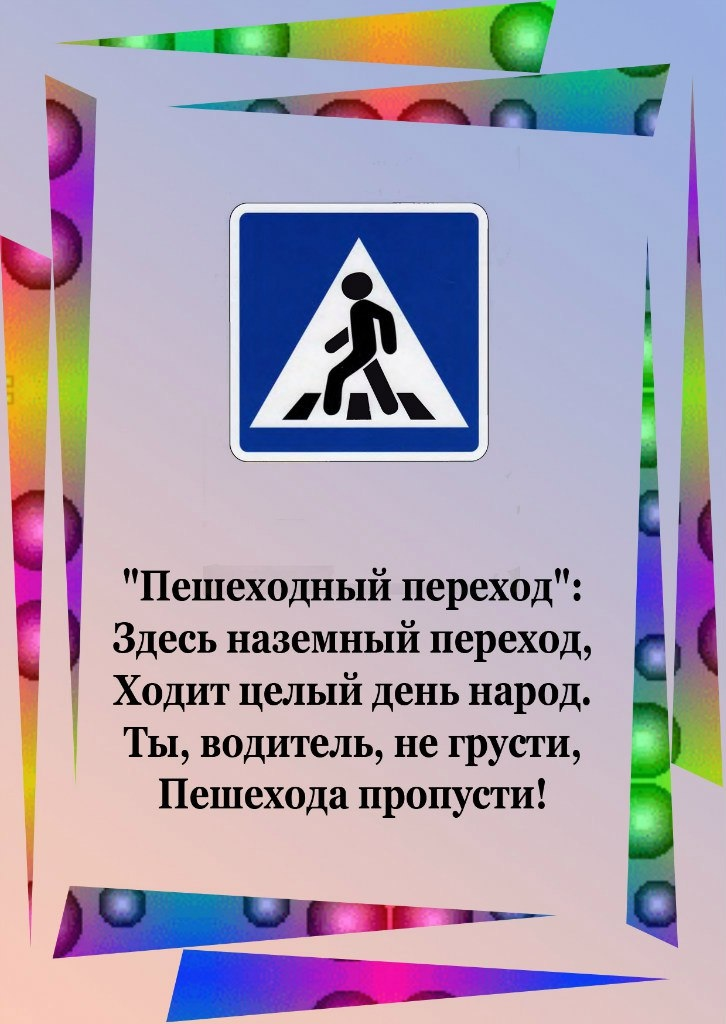 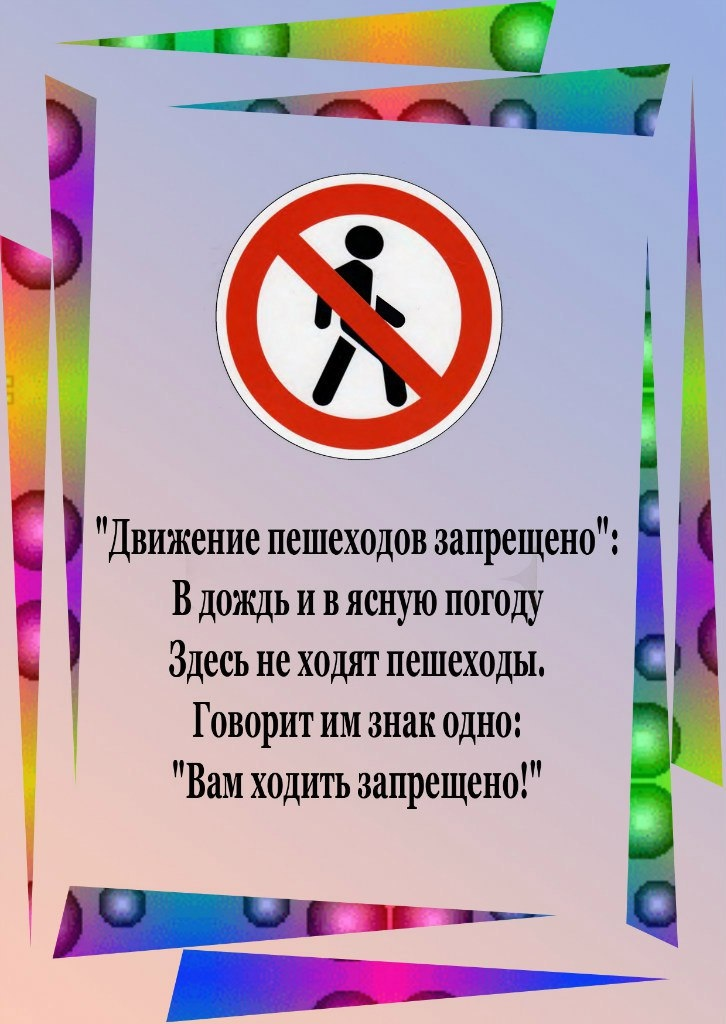 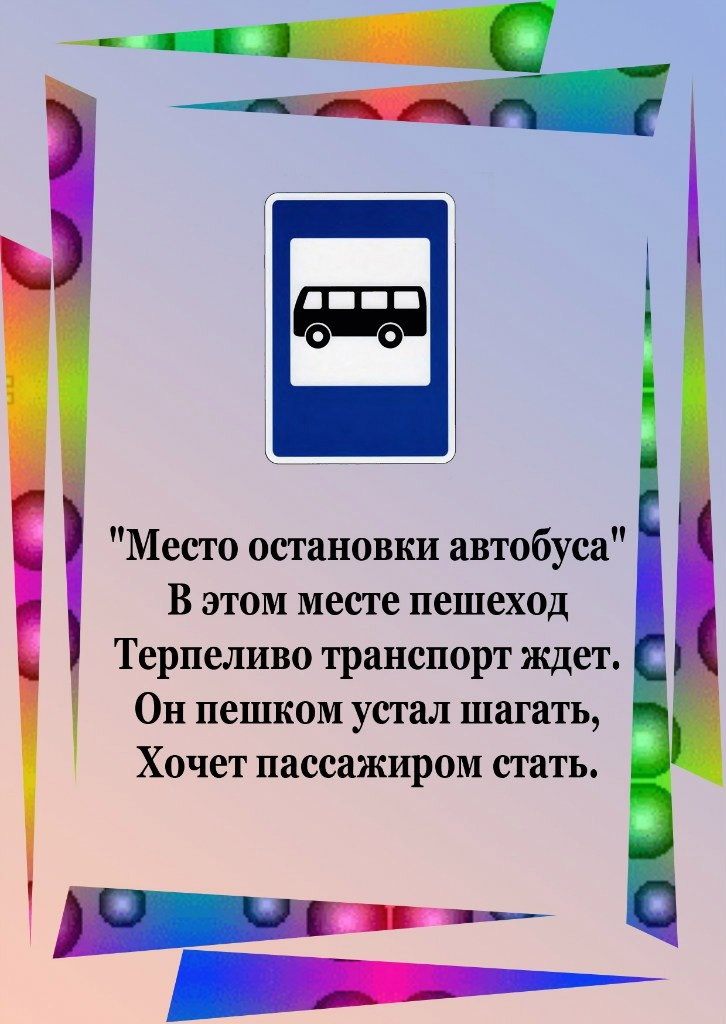 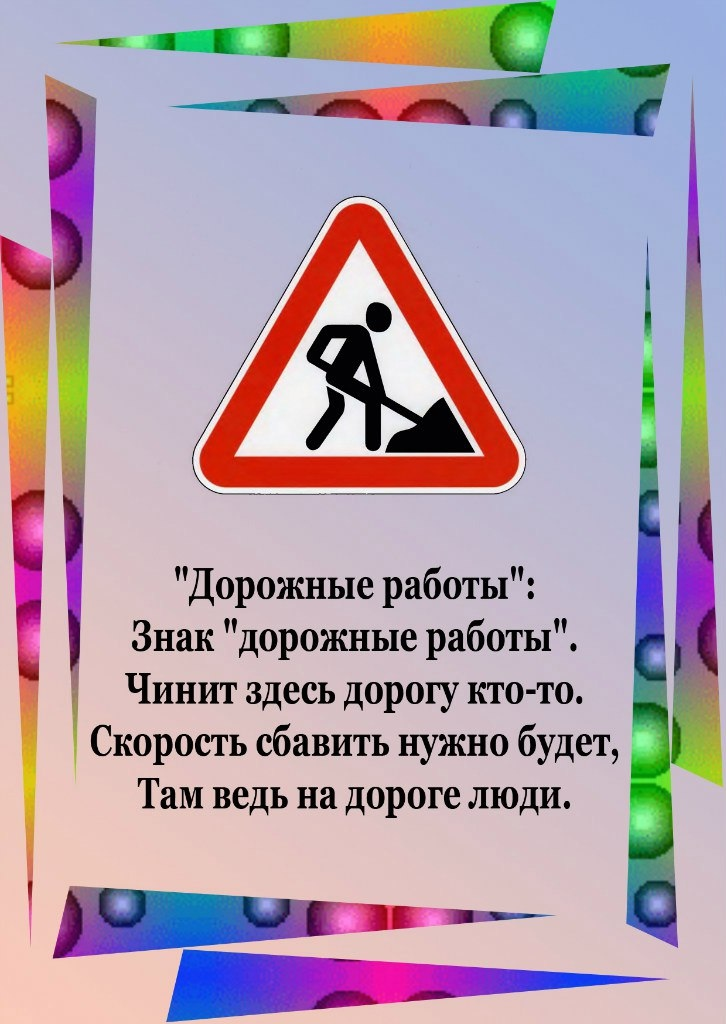 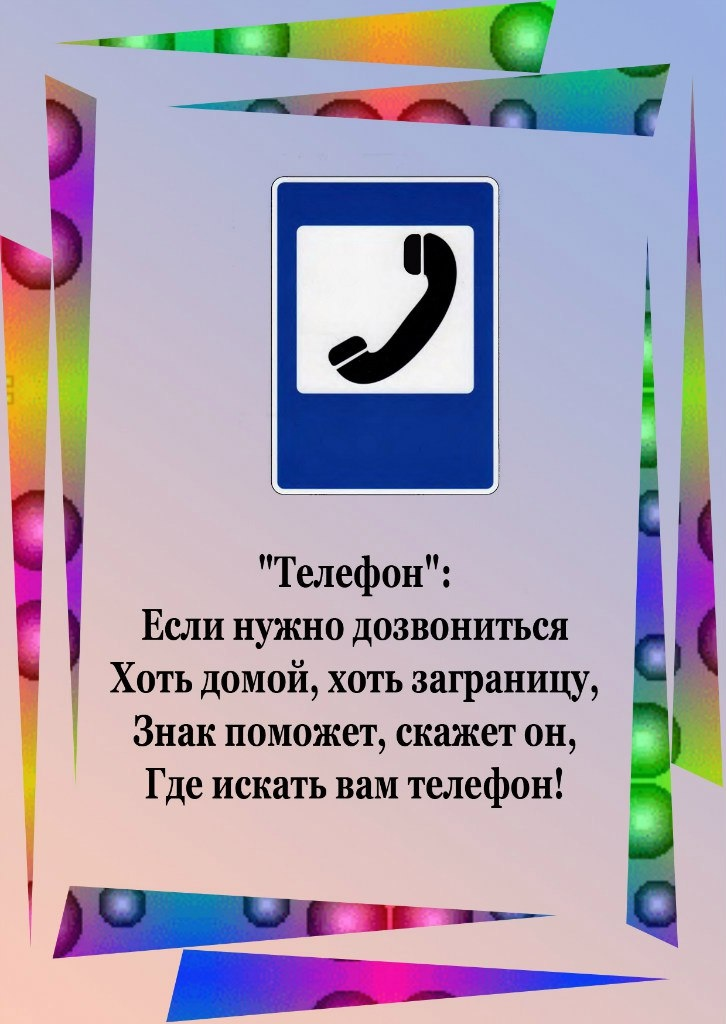 